ForteBank вновь признан лучшим банком Казахстана по версии Global Financeг.Нур-Султан12.04.2022ForteBank получил звание «Лучший банк Казахстана» от Global Finance пятый год подрядЖурнал Global Finance провел 29-ый ежегодный конкурс «Лучший банк» и назвал лучшие финансовые институты в более чем 150 странах мира по таким объективным критериям, как рост активов, прибыльность, географический охват, стратегические отношения, развитие новых направлений бизнеса и наличие инновационных продуктов. Также учитывались субъективные критерии, включая мнения фондовых аналитиков, аналитиков рейтинговых агентств, банковских консультантов и других экспертов отрасли. В Казахстане звание «Лучший банк» в пятый раз подряд было присуждено Forte. Комментируя получение награды, Председатель Правления ForteBank Рейнис Рубенис отметил: «Мы благодарны изданию Global Finance за признание нашей работы и высокую оценку. Присуждение награды пять лет подряд свидетельствует о профессионализме команды Банка, а также подтверждает его устойчивые позиции и эффективную стратегию. Благодаря этим факторам ForteBank является стабильным и надежным деловым партнером на финансовом рынке Казахстана».ForteBank. имея 20 филиалов и около 100 отделений, является одним из наиболее стабильных, ликвидных и хорошо капитализированных банков страны. В 2018-2022 годах ForteBank многократно признавался лучшим банком Казахстана по версии Global Finance, Asiamoney, а также получал награду «Банк года в Казахстане» от журнала The Banker. Помимо этого, журналом Euromoney Forte также назван лучшим банком Казахстана в 2021 году.Основанный в 1987 году журнал Global Finance распространяется в 193 странах мира. Аудитория Global Finance включает руководителей в финансовой и корпоративной сферах, отвечающих за инвестиции, стратегические решения в работе международных компаний и финансовых институтов. На вебсайте - GFMag.com – представлена аналитика и публикации, являющиеся результатом 35-летней работы в сфере международных финансовых рынков. Головной офис издания расположен в Нью-Йорке. Global Finance ежегодно отбирает лидеров по показателям деятельности среди банков и других представителей финансовых услуг. Данные награды стали надежным стандартом качества для мирового финансового сообщества.________________________________________________________________________________________Пресс-службаТел.: +7 777 731 99 33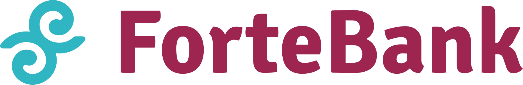 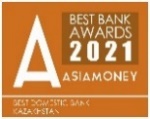 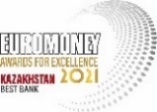 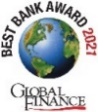 